Questions for answeringWhat is the future of the system administrator after 2020?Is being a system administrator a good career?What is the scope for system administration and network administration in today's IT Industry? Is it a good career option for freshers?What's the future of a system administrator in your opinion?What will you do after working as a system administrator for 10 years?Does system administration have any future?What will be the salary for a windows system administrator with 2 years’ experience in Russia?What is the future of a system administrator job?What factors can increase your salary as a system administrator?How do you think, how much experience should you have to be a systems administrator?What is the future of a system administrator in the next 5 years?Will system administrator jobs vanish in a few years?What is the job life and salary of a system administrator in Russia?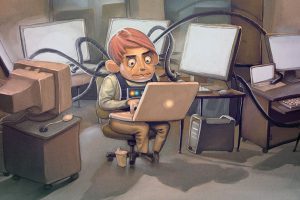 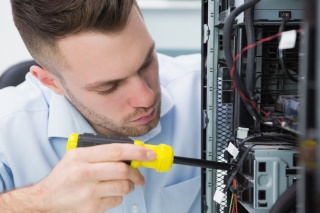 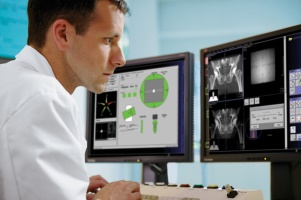 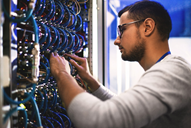 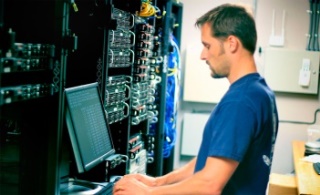 